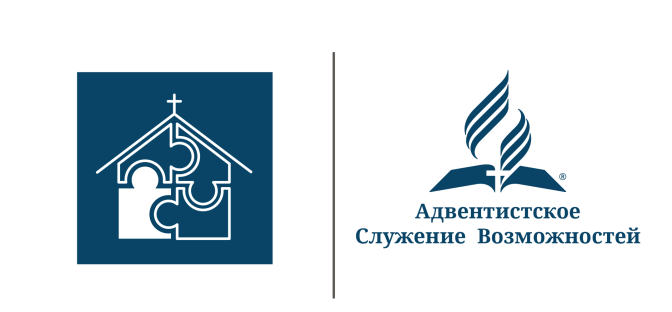 Ответ на Божий призыв заботиться о сиротах и уязвимых детях   К сожалению, миллионы детей во всем мире стали сиротами по многим причинам: война, голод, переселение, болезни или нищета. Из более чем 155 миллионов детей, признанных сиротами, 15,1 миллион потеряли обоих родителей.   На протяжении всего Писания Бог выражал свою обеспокоенность, прося, чтобы его народ проявлял заботу о сиротах. Он представляет себя “отцом сирот, защитником вдов, Богом во святом жилище своем” (Псалом 68:5). Усыновление - это одна из метафор, используемых в Библии для объяснения того, как христиане попадают в семью Божью. Иисус пришел, “дабы нам получить усыновление” (Гал. 4:5), и и преуспел в этом: “вы приняли Духа усыновления” (Рим. 8:15).   Помимо Писания, первыми людьми, которые официально заботились о детях-сиротах, были римляне, которые открыли первый в истории сиротский приют примерно в 400 году нашей эры. Однако задолго до этого и Иудейский, и Афинский законы требовали, чтобы сироты содержались до 18 лет. Философ Платон однажды сказал об усыновленных сиротах: “человек должен любить несчастного сироту, которого он опекает, как если бы он был его собственным ребенком. Он должен быть так же осторожен и прилежен в управлении имуществом сироты, как и своим собственным, или даже еще более осторожен”.   Несколько поколений спустя Адвентистам седьмого дня напомнили об их обязанности заботиться о детях-сиротах. То, как они заботились об этих детях вместе с другими, имеющими “особые нужды”, было представлено как проверка их характера. Обратите внимание на следующее:«Я видела, что, согласно Божьему Провидению, вдовы и сироты, слепые, глухие, хромые и страдающие от других заболеваний люди оказываются в тесном христианском общении с Божьей Церковью, чтобы дети Божьи подверглись испытанию и чтобы открылся их истинный характер. Ангелы Божьи наблюдают за тем, как мы обращаемся с этими людьми, нуждающимися в нашей любви, сочувствии и бескорыстной жертвенности. Это проверка нашего характера от Бога.Странно, что христиане по исповеданию пренебрегают ясными, недвусмысленными принципами Слова Божьего и не чувствуют угрызений совести. Бог возлагает на них обязанность заботиться об обездоленных, слепых, хромых, вдовах и сиротах, но многим нет до этого дела.»                Эллен Уайт «СЦ», т. 3, с. 511,517    Адвентистское служение возможностей поддерживает многие методы заботы о сиротах, но все они должны показывать заинтересованность и заботу. Конечная цель состоит в том, чтобы обеспечить любящий, заботливый дом, в котором эти дети вырастут, чтобы любить и служить Христу как своему другу. Следующий совет, данный Эллен Уайт, действительно заслуживает внимания, «Пусть имеющие любовь Божью откроют свои сердца и дома и примут этих детей. Не самый лучший метод — заботиться о сиротах в больших учреждениях. Если у них нет родственников, способных обеспечивать их, то членам наших церквей следует усыновить сирот либо найти для них подходящие дома в других местах»       Эллен Уайт «Советы для церкви», с. 286.Адвентистское служение возможностей выражает признательность некоторым Адвентистским организацям, работающим для сирот и уязвимых детей. Пожалуйста, посетите наш веб-сайт по адресу: http://www.possibilityministries.org.